BAŞKENT ÜNİVERSİTESİ					 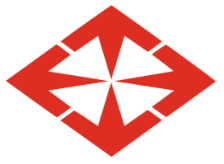 KÜLTÜR HİZMETLERİ MÜDÜRLÜĞÜ                                Tarih:ÖĞRENCİ TOPLULUKLARI GENEL KURUL TUTANAĞIÖĞRENCİ TOPLULUKLARI GENEL KURUL TUTANAĞIÖĞRENCİ TOPLULUKLARI GENEL KURUL TUTANAĞIÖĞRENCİ TOPLULUKLARI GENEL KURUL TUTANAĞITOPLULUK BİLGİLERİTOPLULUK BİLGİLERİTOPLULUK BİLGİLERİTOPLULUK BİLGİLERİTopluluk AdıTopluluk E-PostaTopluluk Sosyal Medya AdresleriTopluluk Üye Sayısı:	 YÖNETİM KURULU	 YÖNETİM KURULU	 YÖNETİM KURULU	 YÖNETİM KURULUTopluluk Başkanı:Öğrenci NumarasıÖğrenci NumarasıTopluluk Başkanı:E-PostaE-PostaTopluluk Başkanı:TelefonTelefonTopluluk Başkanı:Bölüm/SınıfBölüm/SınıfBaşkan Yardımcısı:Öğrenci NumarasıÖğrenci NumarasıBaşkan Yardımcısı:E-PostaE-PostaBaşkan Yardımcısı:TelefonTelefonBaşkan Yardımcısı:Bölüm/SınıfBölüm/SınıfSekreter:Öğrenci NumarasıÖğrenci NumarasıSekreter:E-PostaE-PostaSekreter:TelefonTelefonSekreter:Bölüm/SınıfBölüm/SınıfÜye:Öğrenci NumarasıÖğrenci NumarasıÜye:E-PostaE-PostaÜye:TelefonTelefonÜye:Bölüm/SınıfBölüm/SınıfÜye:Öğrenci NumarasıÖğrenci NumarasıÜye:E-PostaE-PostaÜye:TelefonTelefonÜye:Bölüm/SınıfBölüm/SınıfDENETLEME KURULUDENETLEME KURULUDENETLEME KURULUDENETLEME KURULUBaşkan:Öğrenci NumarasıÖğrenci NumarasıBaşkan:E-PostaE-PostaBaşkan:TelefonTelefonBaşkan:Bölüm/SınıfBölüm/SınıfÜye:Öğrenci NumarasıÖğrenci NumarasıÜye:E-PostaE-PostaÜye:TelefonTelefonÜye:Bölüm/SınıfBölüm/SınıfÜye:Öğrenci NumarasıÖğrenci NumarasıÜye:E-PostaE-PostaÜye:TelefonTelefonÜye:Bölüm/SınıfBölüm/SınıfDanışman:E-PostaDanışman:TelefonDanışman:İmzaİmzaİmza